	JAHRESPROGRAMM 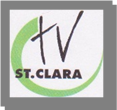 2014	Juli Dienstag	01. oder 15. Juli	Gemütliches Treffen auf dem  Sportplatz Hörnli, für alle ab ca. 19 hAugust Dienstag	19. oder 26. August	RheinschwimmenOktoberDienstag	14. Oktober	Hock auf dem Hörnli 18.15 h Saisonabschluss/Winter 2014/15Dienstag	21. Oktober	Seniorenriege Turnen WasserstelzenNovemberSamstag	01. November	Gedenkgottesdienst für unsere verstorbenen Mitglieder		in der St. ClarakircheMontag	3. November	Rundgang auf dem Friedhof HörnliDezemberDienstag	09. Dezember	Weihnachtsessen für AlleSa bis Mo	27. – 29. Dezember	Top Volley International2015	MärzSonntag	22. März	Turner-  und TurnerinnenwallfahrtDonnerstag	26. März	Internes FaustballturnierMontag	30. März	Seniorenriege-VersammlungAprilFreitag	17. April	124. Generalversammlung TV St. ClaraMaiFreitag	01. Mai	Familienausflug TV St. ClaraOKTOBERSamstag	24. Oktober	125 Jahre TV St. Clara		Jubiläumsanlass mit Apéro und Nachtessen für alle Aktiven, Passiven		Gönner  -  bitte Datum reservieren